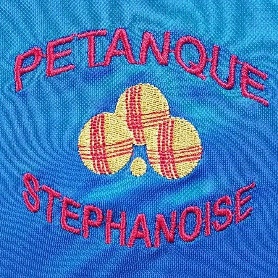 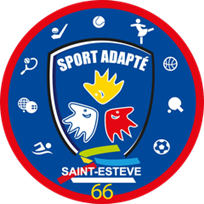 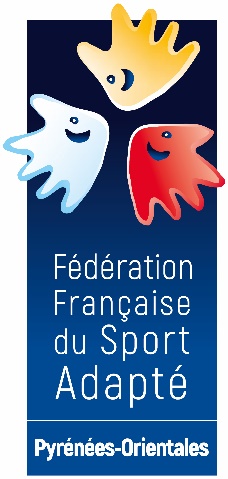 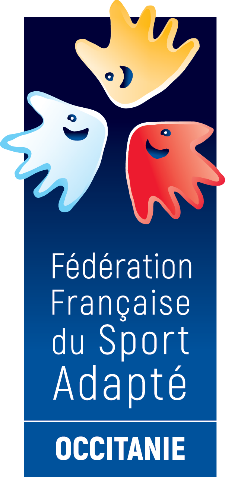 La Ligue Sport Adapté Occitanie en collaboration avec le CDSA 66 et l’Association Sport Adapté Saint-Estève 66 organise avec l’aide de l’Association Pétanque Stéphanoise :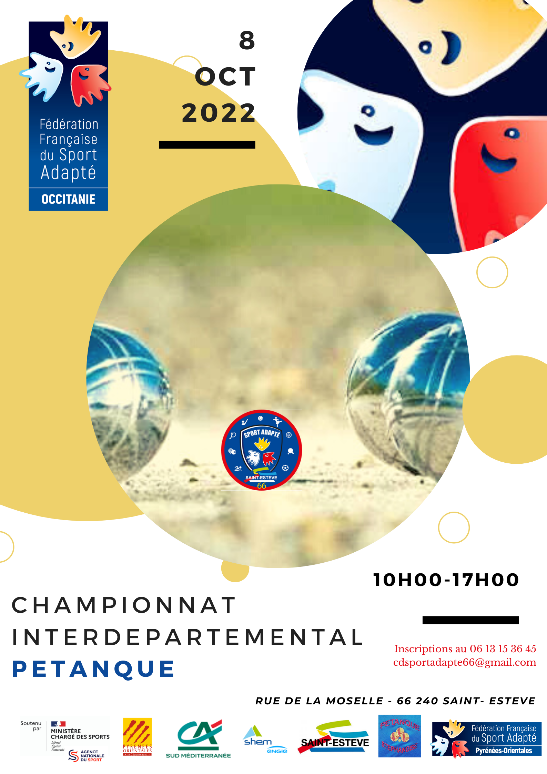           Un Championnat     Interdépartemental de  PARA PETANQUE ADAPTEE                  Le 8 OCTOBRE 2022                     de 9H30 à 17H  au boulodrome de SAINT-ESTEVE (66240)AUDE  HERAULTGARDLOZERE PYRENEES ORIENTALESAVEYRON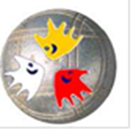 Lieu de la journée : Programme Prévisionnel : 09h30 : Accueil des sportifs 10h00 : Début des parties12h30 : Repas tiré du sac13h30 : Reprise des parties16h30 : Remise des récompenses17h30 : Fin de la journée approximativeInformations Générales : Retour des inscriptions au plus tard le 3 OCTOBRE 2022Pensez à prendre vos boules de pétanqueInscription à retourner à :  			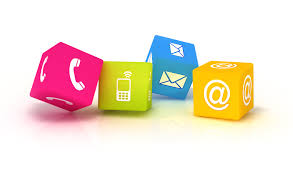 Conditions d’engagement :Être en possession d’une Licence Compétitive Sport Adapté de la saison en cours (un contrôle licence sera effectué sur place).Être en possession d’un certificat médical de non-contre-indication à la pratique sportive compétitive de la « discipline » (à présenter également sur place). Avoir retourné la fiche d’inscription ci-jointe.Référents Techniques :Lucie Navel (CTF CDSA 34) sport.adapte.34@wanadoo.frChristophe Martinez (CTF CDSA 30) asso@nimessportsante.frPrécisions techniques :Le règlement de « Para Pétanque Adapté » FFSA est disponible sur le site internet fédéral : https://sportadapte.fr/ Pour rappel, la Para Pétanque Adaptée se joue en équipe ou en individuel. Le nombre de joueurs et de boules varie selon les championnats :Dans le Championnat AB, chaque équipe est composée d’un joueur de classe AB disposant de 2 boules. On parle de tête à tête.Dans le Championnat AB / AB, chaque équipe est composée de 2 joueurs de classe AB disposant de 2 boules (4 boules par équipe). On parle de doublettes.Dans le Championnat BC/BC chaque équipe est composée de 2 joueurs de classe BC disposant de 3 boules (6 boules / équipe). On parle de doublettes.Dans le Championnat CD/CD chaque équipe est composée de 2 joueurs de classe CD disposant de 3 boules (6 boules / équipe). On parle de doublettes.Dans le Championnat CD/CD/CD chaque équipe est composée de 3 joueurs de classe CD disposant de 2 boules (6 boules / équipe). On parle de triplettes.Mixité : Les équipes peuvent être composées de joueurs et/ou joueuses. Que les équipes soient masculines ou féminines, quelle que soit la composition des équipes, il n’y aura qu’un seul classement.Fiche d’inscription Championnat Interdépartemental Pétanque du 8 Octobre 2022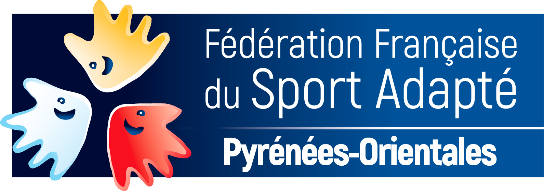 A retourner à cdsportadapte66@gmail.com Mr Badie Luca Tel : 06 13 15 36 45 Fiche d’inscription Championnat Interdépartemental Pétanque du 8 Octobre 2022A retourner à cdsportadapte66@gmail.com Mr Badie Luca Tel : 06 13 15 36 45 Fiche d’inscription Championnat Interdépartemental Pétanque du 8 Octobre 2022A retourner à cdsportadapte66@gmail.com Mr Badie Luca Tel : 06 13 15 36 45  Mr Badie Luca 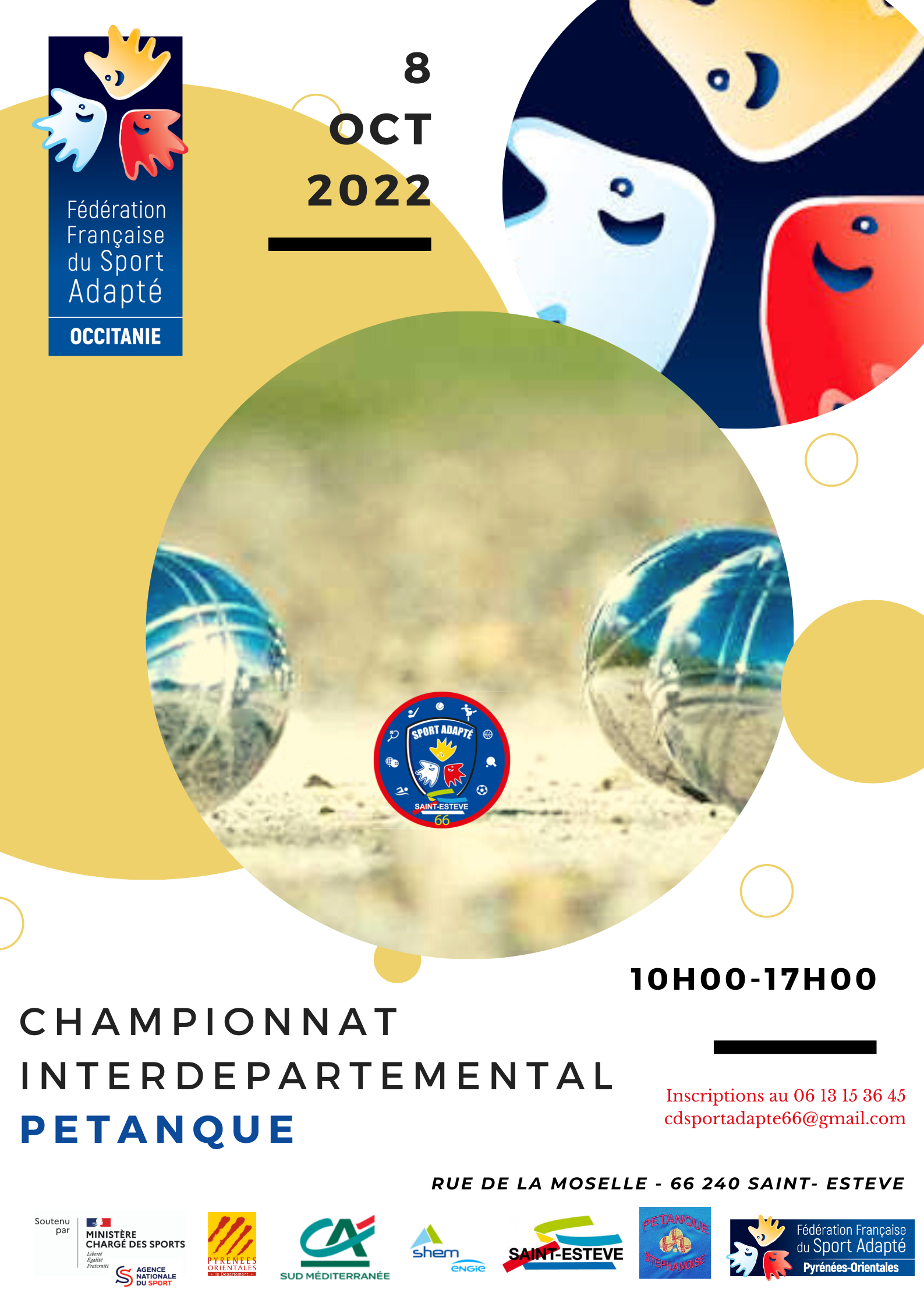 Tel : 06 13 15 36 45 Etablissement / Association :Etablissement / Association :Etablissement / Association :Adresse :N°tél :E-mail :Noms des accompagnateurs :N°tél : Nom du responsable :N°tél : E-mail :Triplette CD/CD/CDN° Licence compétitiveNom PrénomDate de naissanceSexeClasseCD1Équipe 12Équipe 13Équipe 14Équipe 25Équipe 26Équipe 2Doublette CD/CDN° Licence compétitiveNom PrénomDate de naissanceSexeClasseCD1Équipe 12Équipe 13Équipe 24Équipe 25Équipe 36Équipe 37Équipe 48Équipe 4Doublette BC/BCN° Licence compétitiveNom PrénomDate de naissanceSexeClasse1Équipe 12Équipe 13Équipe 24Équipe 25Équipe 36Équipe 37Équipe 48Équipe 4Etablissement / Association :Etablissement / Association :Etablissement / Association :Adresse :N°tél :E-mail :Noms des accompagnateurs :N°tél : Nom du responsable :N°tél : E-mail :Doublette AB/ABN° Licence compétitiveNom PrénomDate de naissanceSexeClasse AB1Équipe 12Équipe 13Équipe 24Équipe 25Équipe 36Équipe 37Équipe 48Équipe 4Tête à tête ABN° Licence compétitiveNom PrénomDate de naissanceSexe12345Etablissement / Association :Etablissement / Association :Etablissement / Association :Adresse :N°tél :E-mail :Noms des accompagnateurs :N°tél : Nom du responsable :N°tél : E-mail :